Федеральное государственное бюджетное образовательное учреждение высшего образования "Красноярский государственный медицинский университет имени профессора В.Ф. Войно-Ясенецкого" Министерства здравоохранения Российской ФедерацииФГБОУ ВО "КрасГМУ им. проф. В.Ф. Войно-Ясенецкого Минздрава России"Черногорская межрайонная больницаНАПРАВЛЕНИЕ студента на практикуФГБОУ ВО "КрасГМУ им. проф. В.Ф. Войно-Ясенецкого Минздрава России" направляется для прохождения производственной практики "Помощник палатной медицинской сестры в терапевтическом отделении, Помощник палатной медицинской сестры в хирургическом отделении" в период с 19 июня 2021 г. по 12 июля 2021 г. студент 2 курса 5 группы по специальности 31.05.01 - Лечебное дело Биш Кира Андреевна.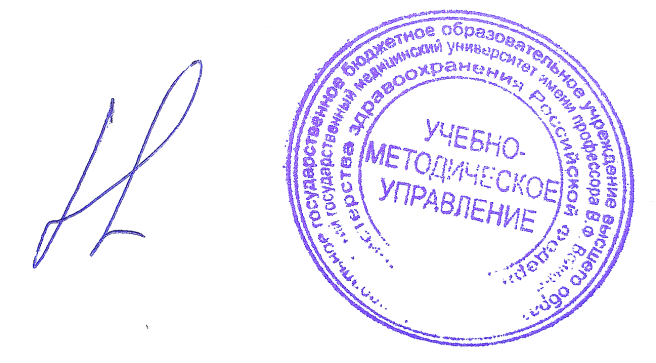 Одновременно просим Вас предоставить необходимые условия для успешной работы студентов, а по окончании практики дать оценку работы студента и заверить его отчет в дневнике печатью учрежденияРуководитель практики	Коваленко А.А. Тел. 89135095002Федеральное государственное бюджетное образовательное учреждение высшего образования "Красноярский государственный медицинский университет имени профессора В.Ф. Войно-Ясенецкого" Министерства здравоохранения Российской ФедерацииФГБОУ ВО "КрасГМУ им. проф. В.Ф. Войно-Ясенецкого Минздрава России"Чунская районная больницаНАПРАВЛЕНИЕ студента на практикуФГБОУ ВО "КрасГМУ им. проф. В.Ф. Войно-Ясенецкого Минздрава России" направляется для прохождения производственной практики "Помощник палатной медицинской сестры в терапевтическом отделении, Помощник палатной медицинской сестры в хирургическом отделении" в период с 19 июня 2021 г. по 12 июля 2021 г. студент 2 курса 7 группы по специальности 31.05.01 - Лечебное дело Величко Антон Андреевич.Одновременно просим Вас предоставить необходимые условия для успешной работы студентов, а по окончании практики дать оценку работы студента и заверить его отчет в дневнике печатью учрежденияРуководитель практики	Коваленко А.А. Тел. 89135095002Федеральное государственное бюджетное образовательное учреждение высшего образования "Красноярский государственный медицинский университет имени профессора В.Ф. Войно-Ясенецкого" Министерства здравоохранения Российской ФедерацииФГБОУ ВО "КрасГМУ им. проф. В.Ф. Войно-Ясенецкого Минздрава России"Таштыпская районная больницаНАПРАВЛЕНИЕ студента на практикуФГБОУ ВО "КрасГМУ им. проф. В.Ф. Войно-Ясенецкого Минздрава России" направляется для прохождения производственной практики "Помощник палатной медицинской сестры в терапевтическом отделении, Помощник палатной медицинской сестры в хирургическом отделении" в период с 19 июня 2021 г. по 12 июля 2021 г. студент 2 курса 11 группы по специальности 31.05.01 - Лечебное дело Чаптыков Ренат Вадимович.Одновременно просим Вас предоставить необходимые условия для успешной работы студентов, а по окончании практики дать оценку работы студента и заверить его отчет в дневнике печатью учрежденияРуководитель практики	Коваленко А.А.Тел. 89135095002Федеральное государственное бюджетное образовательное учреждение высшего образования "Красноярский государственный медицинский университет имени профессора В.Ф. Войно-Ясенецкого" Министерства здравоохранения Российской ФедерацииФГБОУ ВО "КрасГМУ им. проф. В.Ф. Войно-Ясенецкого Минздрава России"Тулунская городская больницаНАПРАВЛЕНИЕ студента на практикуФГБОУ ВО "КрасГМУ им. проф. В.Ф. Войно-Ясенецкого Минздрава России" направляется для прохождения производственной практики "Помощник палатной медицинской сестры в терапевтическом отделении, Помощник палатной медицинской сестры в хирургическом отделении" в период с 19 июня 2021 г. по 12 июля 2021 г. студент 2 курса 3 группы по специальности 31.05.01 - Лечебное дело Янушко Мария Яновна.Одновременно просим Вас предоставить необходимые условия для успешной работы студентов, а по окончании практики дать оценку работы студента и заверить его отчет в дневнике печатью учрежденияРуководитель практики	Коваленко А.А. Тел. 89135095002